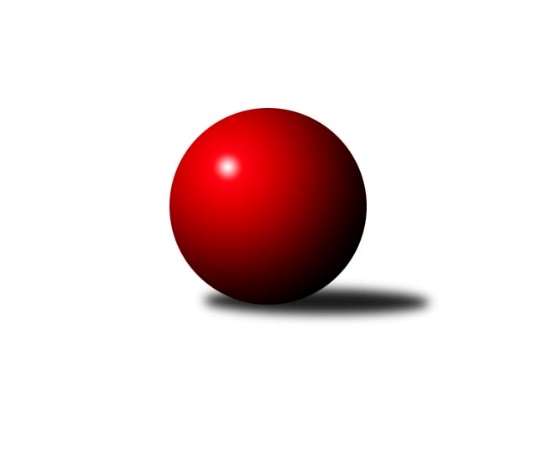 Č.5Ročník 2021/2022	16.6.2024 Jihomoravský KP dorostu 2021/2022Statistika 5. kolaTabulka družstev:		družstvo	záp	výh	rem	proh	skore	sety	průměr	body	plné	dorážka	chyby	1.	SK Baník Ratíškovice B	5	3	2	0	15.0 : 5.0 	(21.0 : 9.0)	1206	8	860	346	28	2.	SK Podlužan Prušánky	4	3	1	0	12.0 : 4.0 	(17.5 : 6.5)	1135	7	813	323	31.8	3.	SKK Dubňany	5	3	1	1	14.0 : 6.0 	(20.0 : 10.0)	1186	7	841	345	31	4.	SK Baník Ratíškovice A	5	3	1	1	14.0 : 6.0 	(18.5 : 11.5)	1176	7	819	358	35	5.	KK Vyškov	5	1	3	1	10.0 : 10.0 	(15.0 : 15.0)	1017	5	752	265	57	6.	KK Mor.Slávia Brno	4	1	1	2	6.0 : 10.0 	(8.0 : 16.0)	1053	3	758	295	48.5	7.	TJ Lokomotiva Valtice 	5	0	1	4	2.0 : 18.0 	(7.0 : 23.0)	825	1	620	205	54	8.	TJ Sokol Vracov B	5	0	0	5	3.0 : 17.0 	(7.0 : 23.0)	850	0	625	225	51Tabulka doma:		družstvo	záp	výh	rem	proh	skore	sety	průměr	body	maximum	minimum	1.	SK Podlužan Prušánky	3	2	1	0	9.0 : 3.0 	(14.5 : 3.5)	1125	5	1268	851	2.	KK Vyškov	3	1	2	0	7.0 : 5.0 	(11.0 : 7.0)	1018	4	1053	952	3.	SK Baník Ratíškovice A	2	1	1	0	6.0 : 2.0 	(8.0 : 4.0)	1144	3	1195	1092	4.	SK Baník Ratíškovice B	2	1	1	0	5.0 : 3.0 	(7.0 : 5.0)	1261	3	1283	1238	5.	SKK Dubňany	2	1	0	1	4.0 : 4.0 	(6.0 : 6.0)	1151	2	1181	1121	6.	KK Mor.Slávia Brno	1	0	0	1	0.0 : 4.0 	(0.0 : 6.0)	1040	0	1040	1040	7.	TJ Sokol Vracov B	3	0	0	3	2.0 : 10.0 	(5.0 : 13.0)	927	0	1023	755	8.	TJ Lokomotiva Valtice 	3	0	0	3	0.0 : 12.0 	(4.0 : 14.0)	978	0	1112	865Tabulka venku:		družstvo	záp	výh	rem	proh	skore	sety	průměr	body	maximum	minimum	1.	SKK Dubňany	3	2	1	0	10.0 : 2.0 	(14.0 : 4.0)	1198	5	1236	1162	2.	SK Baník Ratíškovice B	3	2	1	0	10.0 : 2.0 	(14.0 : 4.0)	1197	5	1240	1130	3.	SK Baník Ratíškovice A	3	2	0	1	8.0 : 4.0 	(10.5 : 7.5)	1187	4	1245	1094	4.	KK Mor.Slávia Brno	3	1	1	1	6.0 : 6.0 	(8.0 : 10.0)	1057	3	1074	1035	5.	SK Podlužan Prušánky	1	1	0	0	3.0 : 1.0 	(3.0 : 3.0)	1145	2	1145	1145	6.	KK Vyškov	2	0	1	1	3.0 : 5.0 	(4.0 : 8.0)	1016	1	1037	995	7.	TJ Lokomotiva Valtice 	2	0	1	1	2.0 : 6.0 	(3.0 : 9.0)	748	1	816	680	8.	TJ Sokol Vracov B	2	0	0	2	1.0 : 7.0 	(2.0 : 10.0)	812	0	949	674Tabulka podzimní části:		družstvo	záp	výh	rem	proh	skore	sety	průměr	body	doma	venku	1.	SK Baník Ratíškovice B	5	3	2	0	15.0 : 5.0 	(21.0 : 9.0)	1206	8 	1 	1 	0 	2 	1 	0	2.	SK Podlužan Prušánky	4	3	1	0	12.0 : 4.0 	(17.5 : 6.5)	1135	7 	2 	1 	0 	1 	0 	0	3.	SKK Dubňany	5	3	1	1	14.0 : 6.0 	(20.0 : 10.0)	1186	7 	1 	0 	1 	2 	1 	0	4.	SK Baník Ratíškovice A	5	3	1	1	14.0 : 6.0 	(18.5 : 11.5)	1176	7 	1 	1 	0 	2 	0 	1	5.	KK Vyškov	5	1	3	1	10.0 : 10.0 	(15.0 : 15.0)	1017	5 	1 	2 	0 	0 	1 	1	6.	KK Mor.Slávia Brno	4	1	1	2	6.0 : 10.0 	(8.0 : 16.0)	1053	3 	0 	0 	1 	1 	1 	1	7.	TJ Lokomotiva Valtice 	5	0	1	4	2.0 : 18.0 	(7.0 : 23.0)	825	1 	0 	0 	3 	0 	1 	1	8.	TJ Sokol Vracov B	5	0	0	5	3.0 : 17.0 	(7.0 : 23.0)	850	0 	0 	0 	3 	0 	0 	2Tabulka jarní části:		družstvo	záp	výh	rem	proh	skore	sety	průměr	body	doma	venku	1.	SK Podlužan Prušánky	0	0	0	0	0.0 : 0.0 	(0.0 : 0.0)	0	0 	0 	0 	0 	0 	0 	0 	2.	SKK Dubňany	0	0	0	0	0.0 : 0.0 	(0.0 : 0.0)	0	0 	0 	0 	0 	0 	0 	0 	3.	TJ Lokomotiva Valtice 	0	0	0	0	0.0 : 0.0 	(0.0 : 0.0)	0	0 	0 	0 	0 	0 	0 	0 	4.	KK Mor.Slávia Brno	0	0	0	0	0.0 : 0.0 	(0.0 : 0.0)	0	0 	0 	0 	0 	0 	0 	0 	5.	KK Vyškov	0	0	0	0	0.0 : 0.0 	(0.0 : 0.0)	0	0 	0 	0 	0 	0 	0 	0 	6.	TJ Sokol Vracov B	0	0	0	0	0.0 : 0.0 	(0.0 : 0.0)	0	0 	0 	0 	0 	0 	0 	0 	7.	SK Baník Ratíškovice A	0	0	0	0	0.0 : 0.0 	(0.0 : 0.0)	0	0 	0 	0 	0 	0 	0 	0 	8.	SK Baník Ratíškovice B	0	0	0	0	0.0 : 0.0 	(0.0 : 0.0)	0	0 	0 	0 	0 	0 	0 	0 Zisk bodů pro družstvo:		jméno hráče	družstvo	body	zápasy	v %	dílčí body	sety	v %	1.	Aleš Zlatník 	SKK Dubňany  	5	/	5	(100%)	9	/	10	(90%)	2.	Tomáš Květoň 	SK Baník Ratíškovice A 	5	/	5	(100%)	8	/	10	(80%)	3.	Pavlína Sedláčková 	SK Podlužan Prušánky  	4	/	4	(100%)	7.5	/	8	(94%)	4.	Martina Koplíková 	SK Baník Ratíškovice B 	4	/	5	(80%)	8	/	10	(80%)	5.	Taťána Tomanová 	SK Baník Ratíškovice B 	4	/	5	(80%)	8	/	10	(80%)	6.	Michal Veselý 	SKK Dubňany  	4	/	5	(80%)	8	/	10	(80%)	7.	Anna Poláchová 	SK Podlužan Prušánky  	3	/	4	(75%)	6	/	8	(75%)	8.	Jindřich Doležel 	KK Mor.Slávia Brno 	3	/	4	(75%)	4	/	8	(50%)	9.	Kryštof Pevný 	KK Vyškov 	3	/	5	(60%)	8	/	10	(80%)	10.	Adam Baťka 	TJ Sokol Vracov B 	3	/	5	(60%)	6	/	10	(60%)	11.	David Kotásek 	SK Baník Ratíškovice A 	3	/	5	(60%)	5	/	10	(50%)	12.	Kryštof Čech 	SK Podlužan Prušánky  	2	/	3	(67%)	4	/	6	(67%)	13.	Josef Němeček 	KK Mor.Slávia Brno 	2	/	4	(50%)	4	/	8	(50%)	14.	Vojtěch Toman 	SK Baník Ratíškovice A 	2	/	4	(50%)	3.5	/	8	(44%)	15.	Kristýna Ševelová 	SK Baník Ratíškovice B 	2	/	5	(40%)	5	/	10	(50%)	16.	Tomáš Dáňa 	SK Baník Ratíškovice A 	1	/	1	(100%)	2	/	2	(100%)	17.	Marek Zaoral 	KK Vyškov 	1	/	2	(50%)	2	/	4	(50%)	18.	Dominik Valent 	KK Vyškov 	1	/	3	(33%)	2	/	6	(33%)	19.	Jaroslav Harca 	SKK Dubňany  	1	/	3	(33%)	2	/	6	(33%)	20.	Vít Baránek 	TJ Lokomotiva Valtice   	1	/	4	(25%)	3	/	8	(38%)	21.	Zbyněk Škoda 	TJ Lokomotiva Valtice   	1	/	5	(20%)	4	/	10	(40%)	22.	Jakub Sáblík 	KK Vyškov 	1	/	5	(20%)	3	/	10	(30%)	23.	Dominik Jandásek 	TJ Sokol Vracov B 	0	/	1	(0%)	0	/	2	(0%)	24.	Jakub Šťastný 	TJ Sokol Vracov B 	0	/	1	(0%)	0	/	2	(0%)	25.	Martina Kapustová 	TJ Lokomotiva Valtice   	0	/	1	(0%)	0	/	2	(0%)	26.	Erik Pres 	TJ Sokol Vracov B 	0	/	2	(0%)	1	/	4	(25%)	27.	Jaromír Doležel 	KK Mor.Slávia Brno 	0	/	2	(0%)	0	/	4	(0%)	28.	Nikola Novotná 	KK Mor.Slávia Brno 	0	/	2	(0%)	0	/	4	(0%)	29.	Romana Škodová 	TJ Lokomotiva Valtice   	0	/	3	(0%)	0	/	6	(0%)	30.	Jakub Valko 	TJ Sokol Vracov B 	0	/	4	(0%)	0	/	8	(0%)Průměry na kuželnách:		kuželna	průměr	plné	dorážka	chyby	výkon na hráče	1.	Ratíškovice, 1-4	1159	820	338	36.9	(386.5)	2.	Dubňany, 1-4	1135	805	330	37.8	(378.5)	3.	KK MS Brno, 1-4	1118	796	321	40.0	(372.7)	4.	TJ Lokomotiva Valtice, 1-4	1053	780	273	50.0	(351.1)	5.	Prušánky, 1-4	1052	759	293	37.8	(350.9)	6.	TJ Sokol Vracov, 1-6	1040	752	287	42.5	(346.7)	7.	KK Vyškov, 1-4	929	683	246	48.0	(309.9)Nejlepší výkony na kuželnách:Ratíškovice, 1-4SK Baník Ratíškovice B	1283	4. kolo	Martina Koplíková 	SK Baník Ratíškovice B	462	4. koloSK Baník Ratíškovice B	1238	1. kolo	Martina Koplíková 	SK Baník Ratíškovice B	460	1. koloSKK Dubňany 	1236	4. kolo	Michal Veselý 	SKK Dubňany 	445	4. koloSK Baník Ratíškovice B	1220	2. kolo	Tomáš Květoň 	SK Baník Ratíškovice A	435	2. koloSK Baník Ratíškovice A	1195	2. kolo	Aleš Zlatník 	SKK Dubňany 	433	4. koloSK Baník Ratíškovice A	1092	4. kolo	Taťána Tomanová 	SK Baník Ratíškovice B	423	2. koloKK Mor.Slávia Brno	1062	1. kolo	Martina Koplíková 	SK Baník Ratíškovice B	421	2. koloTJ Sokol Vracov B	949	4. kolo	Taťána Tomanová 	SK Baník Ratíškovice B	421	1. kolo		. kolo	Kristýna Ševelová 	SK Baník Ratíškovice B	418	4. kolo		. kolo	Taťána Tomanová 	SK Baník Ratíškovice B	403	4. koloDubňany, 1-4SK Baník Ratíškovice A	1245	3. kolo	Aleš Zlatník 	SKK Dubňany 	436	3. koloSKK Dubňany 	1181	3. kolo	Vojtěch Toman 	SK Baník Ratíškovice A	435	3. koloSKK Dubňany 	1121	1. kolo	David Kotásek 	SK Baník Ratíškovice A	409	3. koloKK Vyškov	995	1. kolo	Tomáš Květoň 	SK Baník Ratíškovice A	401	3. kolo		. kolo	Aleš Zlatník 	SKK Dubňany 	399	1. kolo		. kolo	Michal Veselý 	SKK Dubňany 	395	3. kolo		. kolo	Kryštof Pevný 	KK Vyškov	388	1. kolo		. kolo	Michal Veselý 	SKK Dubňany 	371	1. kolo		. kolo	Jaroslav Harca 	SKK Dubňany 	351	1. kolo		. kolo	Jaroslav Harca 	SKK Dubňany 	350	3. koloKK MS Brno, 1-4SKK Dubňany 	1195	2. kolo	Michal Veselý 	SKK Dubňany 	435	2. koloSK Podlužan Prušánky 	1167	4. kolo	Pavlína Sedláčková 	SK Podlužan Prušánky 	429	4. koloKK Mor.Slávia Brno	1070	4. kolo	Aleš Zlatník 	SKK Dubňany 	424	2. koloKK Mor.Slávia Brno	1040	2. kolo	Josef Němeček 	KK Mor.Slávia Brno	398	2. kolo		. kolo	Radek Ostřížek 	SK Podlužan Prušánky 	371	4. kolo		. kolo	Josef Němeček 	KK Mor.Slávia Brno	368	4. kolo		. kolo	Kryštof Čech 	SK Podlužan Prušánky 	367	4. kolo		. kolo	Dan Vejr 	KK Mor.Slávia Brno	365	4. kolo		. kolo	Jindřich Doležel 	KK Mor.Slávia Brno	342	2. kolo		. kolo	Jaromír Doležel 	KK Mor.Slávia Brno	337	4. koloTJ Lokomotiva Valtice, 1-4SKK Dubňany 	1162	5. kolo	Aleš Zlatník 	SKK Dubňany 	421	5. koloSK Baník Ratíškovice B	1130	3. kolo	Tomáš Květoň 	SK Baník Ratíškovice A	419	1. koloTJ Lokomotiva Valtice  	1112	5. kolo	Martina Kapustová 	TJ Lokomotiva Valtice  	402	5. koloSK Baník Ratíškovice A	1094	1. kolo	Taťána Tomanová 	SK Baník Ratíškovice B	389	3. koloTJ Lokomotiva Valtice  	957	3. kolo	Martina Koplíková 	SK Baník Ratíškovice B	378	3. koloTJ Lokomotiva Valtice  	865	1. kolo	Michal Veselý 	SKK Dubňany 	376	5. kolo		. kolo	Patrik Jurásek 	SKK Dubňany 	365	5. kolo		. kolo	Zbyněk Škoda 	TJ Lokomotiva Valtice  	364	5. kolo		. kolo	Vojtěch Toman 	SK Baník Ratíškovice A	363	1. kolo		. kolo	Kristýna Ševelová 	SK Baník Ratíškovice B	363	3. koloPrušánky, 1-4SK Podlužan Prušánky 	1268	5. kolo	Anna Poláchová 	SK Podlužan Prušánky 	453	3. koloSK Podlužan Prušánky 	1257	2. kolo	Tomáš Květoň 	SK Baník Ratíškovice A	445	5. koloSK Baník Ratíškovice A	1223	5. kolo	Pavlína Sedláčková 	SK Podlužan Prušánky 	435	5. koloKK Vyškov	1037	3. kolo	Kryštof Čech 	SK Podlužan Prušánky 	423	2. koloSK Podlužan Prušánky 	851	3. kolo	Vojtěch Toman 	SK Baník Ratíškovice A	421	5. koloTJ Lokomotiva Valtice  	680	2. kolo	Anna Poláchová 	SK Podlužan Prušánky 	418	2. kolo		. kolo	Kryštof Čech 	SK Podlužan Prušánky 	418	5. kolo		. kolo	Pavlína Sedláčková 	SK Podlužan Prušánky 	416	2. kolo		. kolo	Anna Poláchová 	SK Podlužan Prušánky 	415	5. kolo		. kolo	Kryštof Pevný 	KK Vyškov	408	3. koloTJ Sokol Vracov, 1-6SK Baník Ratíškovice B	1240	5. kolo	Martina Koplíková 	SK Baník Ratíškovice B	453	5. koloSK Podlužan Prušánky 	1145	1. kolo	Taťána Tomanová 	SK Baník Ratíškovice B	419	5. koloKK Mor.Slávia Brno	1074	3. kolo	Pavlína Sedláčková 	SK Podlužan Prušánky 	415	1. koloTJ Sokol Vracov B	1023	5. kolo	Adam Baťka 	TJ Sokol Vracov B	394	1. koloTJ Sokol Vracov B	1004	3. kolo	Josef Němeček 	KK Mor.Slávia Brno	391	3. koloTJ Sokol Vracov B	755	1. kolo	Anna Poláchová 	SK Podlužan Prušánky 	384	1. kolo		. kolo	Jindřich Doležel 	KK Mor.Slávia Brno	378	3. kolo		. kolo	Jakub Šťastný 	TJ Sokol Vracov B	370	5. kolo		. kolo	Adam Baťka 	TJ Sokol Vracov B	368	3. kolo		. kolo	Kristýna Ševelová 	SK Baník Ratíškovice B	368	5. koloKK Vyškov, 1-4KK Vyškov	1053	2. kolo	Kryštof Pevný 	KK Vyškov	401	5. koloKK Vyškov	1048	5. kolo	Jakub Sáblík 	KK Vyškov	374	2. koloKK Mor.Slávia Brno	1035	5. kolo	Adam Baťka 	TJ Sokol Vracov B	362	2. koloKK Vyškov	952	4. kolo	Kryštof Pevný 	KK Vyškov	361	2. koloTJ Lokomotiva Valtice  	816	4. kolo	Vít Baránek 	TJ Lokomotiva Valtice  	359	4. koloTJ Sokol Vracov B	674	2. kolo	Jindřich Doležel 	KK Mor.Slávia Brno	356	5. kolo		. kolo	Jaromír Doležel 	KK Mor.Slávia Brno	350	5. kolo		. kolo	Zbyněk Škoda 	TJ Lokomotiva Valtice  	339	4. kolo		. kolo	Jakub Sáblík 	KK Vyškov	333	5. kolo		. kolo	Josef Němeček 	KK Mor.Slávia Brno	329	5. koloČetnost výsledků:	4.0 : 0.0	2x	3.0 : 1.0	4x	2.0 : 2.0	5x	1.0 : 3.0	3x	0.0 : 4.0	6x